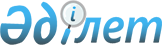 О внесении изменений в решение областного маслихата от 11 декабря 2007 года N 3/24 "Об областном бюджете на 2008 год"Решение Мангистауского областного маслихата N 6/85 от 10 июля 2008 года. Зарегистрировано Департаментом юстиции Мангистауской области N 2018 от 14 июля 2008 года.



      В соответствии с Бюджетным 
 кодексом 
 Республики Казахстан, законами Республики Казахстан 
 "О местном государственном управлении в Республике Казахстан" 
 от 23 января 2001 года и 
 "О внесении изменений и дополнений в некоторые законодательные акты Республики Казахстан по вопросам уточнения Республиканского бюджета на 2008 год" 
 областной маслихат 

РЕШИЛ

:




      1. Внести в решение областного маслихата от 11 декабря 2007 года 
 N 3/24 
 "Об областном бюджете на 2008 год" (зарегистрировано в Реестре государственной регистрации нормативных правовых актов за N 1993, опубликовано в газете "Огни Мангистау" от 22 декабря 2007 года N 216; решение областного маслихата от 12 февраля 2008 года 
 N 4/45 
 "О внесении изменений и дополнений в решение областного маслихата от 11 декабря 2007 года N 3/24 "Об областном бюджете на 2008 год", зарегистрировано в Реестре государственной регистрации нормативных правовых актов за N 2000, опубликовано в газете "Огни Мангистау" от 04 марта 2008 года N 37; решение областного маслихата от 16 мая 2008 года 
 N 5/68 
 "О внесении изменений и дополнений в решение областного маслихата от 11 декабря 2007 года N 3/24 "Об областном бюджете на 2008 год", зарегистрировано в Реестре государственной регистрации нормативных правовых актов за N 2012, опубликовано в газете "Огни Мангистау" от 17 мая 2008 года N 78-79;) следующие изменения:



      1. Утвердить областной бюджет на 2008 год согласно приложению 1 в следующих объемах:



      1) доходы - 40 478 224 тысячи тенге, в том числе по:



      налоговым поступлениям - 22 333 739 тысяч тенге;



      неналоговым поступлениям - 1 003 915 тысяч тенге;



      доходам от продажи основного капитала - 3 320 тысяч тенге;



      поступлениям трансфертов - 17 137 250 тысяч тенге;



      2) затраты - 39 164 410 тысяч тенге;



      3) операционное сальдо - 1 313 814 тысяч тенге;



      4) чистое бюджетное кредитование - 1 017 126 тысяч тенге, в том числе:



      бюджетные кредиты - 1 250 078 тысяч тенге;



      погашение бюджетных кредитов - 232 952 тысячи тенге;



      5) сальдо по операциям с финансовыми активами - 1 009 810 тысяч тенге, в том числе:



      приобретение финансовых активов - 1 071 000 тысяча тенге;



      поступления от продажи финансовых активов государства - 61 190 тысяч тенге;



      6) дефицит (профицит) бюджета - 713 122 тысячи тенге;



      7) финансирование дефицита (использование профицита) бюджета - 713 122 тысячи тенге.



      в пункте 2:



      в подпункте 1):



      в строке "городу Актау" - цифры "20,8 процента" заменить цифрами "18,5 процента";



      в строке "городу Жанаозен" - цифры "65,6 процента" заменить цифрами "69,7 процента";



      в подпункте 3-1):



      в строке "Бейнеускому району" цифры "96,5 процента" заменить цифрами "100 процентов";



      в строке "городу Актау" - цифры "20,8 процента" заменить цифрами "95,8 процента";



      в строке "городу Жанаозен" - цифры "65,6 процента" заменить цифрами "69,7 процента";



      в пункте 5-3:



      цифры "338 717" заменить цифрами "336 310";



      цифры "7 213" заменить цифрами "4 806";



      в пункте 5-4:



      цифры "2 319 000" заменить цифрами "2 609 000";



      цифры "447 000" заменить цифрами "737 000";



      в пункте 5-6:



      цифры "8 747 055" заменить цифрами "8 207 037";



      цифры "2 535 791" заменить цифрами "2 030 397";



      цифры "473 561" заменить цифрами "438 937";



      в пункте 5-7:



      цифры "983 606" заменить цифрами "1 121 029";



      цифры "48 000" заменить цифрами "185 773";



      цифры "239 604" заменить цифрами "239 254";



      в пункте 5-8:



      цифры "483 712" заменить цифрами "371 218";



      цифры "320 000" заменить цифрами "181 906";



      цифры "3 410" заменить цифрами "29 010";



      абзац четвертый пункта 6 изложить в следующей редакции:



      "на единовременное возмещение коммунальных услуг и приобретение топлива работникам государственных организаций образования, медицинским и фармацевтическим работникам государственных организаций здравоохранения, работникам государственных организаций социального обеспечения, работникам государственных организаций культуры и спорта, работающим в аульной (сельской) местности и поселках, не находящихся на территории административной подчиненности городов, в размере 10 000 тенге";



      в пункте 8:



      цифры "255 000" заменить цифрами "267 352";



      приложения 1, 7, 8, 9, 10, 11 к указанному решению изложить в новой редакции согласно приложениям 1, 7, 8, 9, 10, 11 настоящего решения.




      2. Настоящее решение вводится в действие с 1 января 2008 года и подлежит официальному опубликованию.


      Председатель сессии             Секретарь областного маслихата




      С. Бердигулов                   Б. Чельпеков


      "СОГЛАСОВАНО"



      Начальник управления экономики и



      бюджетного планирования области



      Х. Нургалиева



      "___" __________ 2008 г.

                                                       




Приложение 1



                                    к решению областного маслихата



                                       от 10 июля 2008 года N 6/85



Областной бюджет на 2008 год



                                                       




Приложение 7



                                    к решению областного маслихата



                                       от 10 июля 2008 года N 6/85


Распределение сумм целевых трансфертов на развитие и бюджетных     кредитов из республиканского бюджета бюджетам районов и




городов на 2008 год на реализацию Государственной программы




         жилищного строительства на 2008-2010 годы



                                                  (тыс.тенге)


                                                       




Приложение 8



                                    к решению областного маслихата



                                       от 10 июля 2008 года N 6/85


     Распределение сумм целевых трансфертов на развитие из




республиканского бюджета областному бюджету, бюджетам районов




   и городов на 2008 год на развитие человеческого капитала




в рамках электронного Правительства и обучение государственных




                служащих компьютерной грамотности



                                                     (тыс.тенге)





                                                    Приложение 9



                                  к решению областного маслихата



                                     от 10 июля 2008 года N 6/85


      Распределение сумм целевых трансфертов на развитие из




республиканского бюджета областному бюджету, бюджетам районов




  и городов на 2008 год на реализацию инвестиционных проектов



                                                      (тыс. тенге)


                                                       




Приложение 10



                                     к решению областного маслихата



                                        от 10 июля 2008 года N 6/85


      Распределение сумм целевых трансфертов на развитие из




    областного бюджета бюджетам районов и городов на 2008 год



                                                         (тыс.тенге)


                                                       




Приложение 11



                                     к решению областного маслихата



                                        от 10 июля 2008 года N 6/85


      Распределение сумм целевых текущих трансфертов




из областного бюджета бюджетам районов и городов на 2008 год



                                                         (тыс.тенге)


					© 2012. РГП на ПХВ «Институт законодательства и правовой информации Республики Казахстан» Министерства юстиции Республики Казахстан
				

Кат.



Кл



Кл



Пдк



Наименование 



Сумма,




тыс. тенге



1



1



1



1



2



3



1. ДОХОДЫ


40 478 224

1


HАЛОГОВЫЕ ПОСТУПЛЕHИЯ


22 333 739

01

01

Подоходный налог 

7 515 329

2

Индивидуальный подоходный налог

7 515 329

03

03

Социальный налог

9 767 264

1

Социальный налог

9 767 264

05

05

Внутренние налоги на товары, работы и услуги

5 051 146

3

Поступления за использование природных и других ресурсов

5 051 146

2


HЕHАЛОГОВЫЕ ПОСТУПЛЕHИЯ


1 003 915

01

01

Доходы от государственной собственности

42 056

1

Поступления части чистого дохода государственных предприятий

3 973

3

Дивиденды  на государственные пакеты акций, находящиеся в государственной собственности

22 300

4

Доходы на доли участия в юридических лицах, находящихся в государственной собственности  

3 217

5

Доходы от аренды имущества, находящегося в государственной собственности

12 496

7

Вознаграждения (интересы) по бюджетным кредитам, выданным из государственного бюджета

70

02

02

Поступления от реализации товаров (работ, услуг) государственными учреждениями, финансируемыми из государственного бюджета

61 459

1

Поступления от реализации товаров (работ, услуг) государственными учреждениями, финансируемыми из государственного бюджета

61 459

03

03

Поступления денег  от проведения государственных закупок, организуемых государственными учреждениями, финансируемыми из государственного бюджета

400

1

Поступления денег  от проведения государственных закупок, организуемых государственными учреждениями, финансируемыми из государственного бюджета

400

06

06

Прочие неналоговые поступления

900 000

1

Прочие неналоговые поступления

900 000

3


ПОСТУПЛЕНИЯ ОТ ПРОДАЖИ ОСНОВНОГО КАПИТАЛА


3 320

01

01

Продажа государственного имущества, закрепленного за государственными учреждениями

3 320

1

Продажа государственного имущества, закрепленного за государственными учреждениями

3 320

4


ПОСТУПЛЕНИЯ ТРАНСФЕРТОВ


17 137 250

01

01

Трансферты из нижестоящих органов государственного управления

4 051 668

2

Трансферты из районных (городских) бюджетов

4 051 668

02

02

Трансферты из вышестоящих органов государственного управления

13 085 582

1

Трансферты из республиканского бюджета

13 085 582


Фгр



Адм



Адм



Пр.



Наименование 



Сумма,




тыс. тенге



1



1



1



1



2



3



2. ЗАТРАТЫ


39 164 410

01


Государственные услуги общего характера


598 897

110

110

Аппарат маслихата области

26 618

001

Обеспечение деятельности маслихата области

26 618

120

120

Аппарат акима области

403 244

001

Обеспечение деятельности акима области

250 952

002

Создание информационных систем

100 000

008

Целевые трансферты на развитие бюджетам районов (городов областного значения) на обучение государственных служащих компьютерной грамотности

6 862

116

Развитие человеческого капитала в рамках электронного правительства

45 430

257

257

Управление финансов области

87 656

001

Обеспечение деятельности управления финансов

49 112

009

Организация приватизации коммунальной собственности

4 754

010

Учет, хранение, оценка и реализация имущества, поступившего в коммунальную собственность

33 790

258

258

Управление экономики и бюджетного планирования области

81 379

001

Обеспечение деятельности управления экономики и бюджетного планирования

46 379

002

Создание информационных систем

35 000

02


Оборона


56 548

250

250

Управление по мобилизационной подготовке, гражданской обороне и организации предупреждения и ликвидации аварий и стихийных бедствий области

56 548

001

Обеспечение деятельности управления по мобилизационной подготовке, гражданской обороне и организации предупреждения и ликвидации аварий и стихийных бедствий

16 116

003

Мероприятия в рамках исполнения всеобщей воинской обязанности

4 814

004

Мероприятия гражданской обороны областного масштаба

11 205

006

Предупреждение и ликвидация чрезвычайных ситуаций областного масштаба

24 413

03


Общественный порядок, безопасность, правовая, судебная, уголовно-




исполнительная деятельность


2 090 557

252

252

Департамент внутренних дел области

1 878 384

001

Обеспечение деятельности исполнительного органа внутренних дел, финансируемого из областного бюджета

1 753 950

002

Охрана общественного порядка и обеспечение общественной безопасности на территории области

123 634

003

Поощрение граждан, участвующих в охране общественного порядка

800

271

271

Управление строительства области

212 173

003

Развитие объектов органов внутренних дел 

212 173

04


Образование


7 398 983

252

252

Департамент внутренних дел области

34 970

007

Повышение квалификации и переподготовка кадров

34 970

253

253

Управление здравоохранения области

91 670

003

Повышение квалификации и переподготовка кадров

27 010

024

Подготовка специалистов в организациях технического и профессионального образования

64 660

260

260

Управление физической культуры и спорта области

301 799

006

Дополнительное образование для детей и юношества по спорту

301 799

261

261

Управление образования области

2 565 080

001

Обеспечение деятельности управления образования

29 779

003

Общеобразовательное обучение по специальным образовательным программам

173 737

004

Информатизация системы среднего образования

15 392

005

Приобретение и доставка учебников, учебно-методических комплексов для государственных областных организаций образования

10 914

006

Общеобразовательное обучение одаренных детей в специализированных организациях образования

74 110

007

Проведение школьных олимпиад и внешкольных мероприятий областного масштаба

168 651

010

Повышение квалификации и переподготовка кадров

45 531

011

Обследование психического здоровья детей и подростков и оказание психолого-медико-педагогической консультативной помощи населению

24 282

012

Реабилитация и социальная адаптация детей и подростков с проблемами в развитии

12 207

014

Целевые трансферты на развитие бюджетам районов (городов областного значения) на развитие человеческого капитала в рамках электронного правительства

1 250

018

Целевые текущие трансферты бюджетам районов (городов областного значения) на содержание вновь вводимых объектов образования

544 869

024

Подготовка специалистов в организациях технического и профессионального образования

1 027 807

026

Целевые текущие трансферты бюджетам районов (городов областного значения) на внедрение новых технологий государственной системы в сфере  образования

124 182

058

Целевые текущие трансферты бюджетам районов (городов областного значения) на создание лингафонных и мультимедийных кабинетов в государственных учреждениях начального, основного среднего и общего среднего образования

88 661

113

Трансферты из местных бюджетов

199 908

116

Развитие человеческого капитала в рамках электронного правительства

23 800

271

271

Управление строительства области

4 405 464

004

Целевые трансферты на развитие бюджетам  районов (городов областного значения) на строительство и реконструкцию объектов образования

2 468 674

005

Развитие объектов образования

1 936 790

05


Здравоохранение


10 876 338

253

253

Управление здравоохранения области

7 637 560

001

Обеспечение деятельности управления здравоохранения

43 902

004

Оказание стационарной медицинской помощи по направлению специалистов первичной медико-санитарной помощи и организаций здравоохранения

2 910 931

005

Производство крови, ее компонентов и препаратов для местных организаций здравоохранения

67 445

006

Охрана материнства и детства

97 611

007

Пропаганда здорового образа жизни

25 385

008

Реализация мероприятий по профилактике и борьбе со СПИДом



в Республике Казахстан

15 150

009

Оказание медицинской помощи лицам, страдающим социально значимыми заболеваниями и заболеваниями, представляющими опасность для окружающих

1 464 387

010

Оказание первичной медико-санитарной помощи населению

1 852 552

011

Оказание скорой и неотложной помощи

394 866

012

Оказание медицинской помощи населению в чрезвычайных ситуациях

45 679

013

Проведение патологоанатомического вскрытия

8 000

014

Обеспечение лекарственными средствами и специализированными продуктами детского и лечебного питания отдельных категорий населения на амбулаторном уровне

407 285

016

Обеспечение граждан бесплатным или льготным проездом за пределы населенного пункта на лечение

18 147

017

Приобретение тест-систем для проведения дозорного эпидемиологического надзора

718

018

Обеспечение деятельности  информационно-аналитических центров

12 415

019

Обеспечение больных туберкулезом противотуберкулезными препаратами

68 000

020

Обеспечение больных диабетом противодиабетическими препаратами

50 859

021

Обеспечение онкологических больных химиопрепаратами

136 335

022

Обеспечение больных с почечной недостаточностью лекарственными средствами, диализаторами, расходными материалами и больных после трансплантации почек лекарственными средствами

17 893

269

269

Управление  государственного санитарно-эпидемиологического надзора области

511 376

001

Обеспечение деятельности управления государственного санитарно-эпидемиологического надзора

108 533

002

Санитарно-эпидемиологическое благополучие населения

166 130

003

Борьба с эпидемиями

1 339

007

Централизованный закуп вакцин и других медицинских иммунобиологических препаратов для проведения иммунопрофилактики населения

235 374

271

271

Управление строительства области

2 727 402

007

Развитие  объектов здравоохранения

2 727 402

06


Социальная помощь и социальное обеспечение


1 853 089

256

256

Управление координации занятости и социальных программ области

400 026

001

Обеспечение деятельности управления координации занятости и социальных программ

82 864

002

Социальное обеспечение престарелых и инвалидов общего типа

167 749

003

Социальная поддержка инвалидов

31 347

011

Оплата услуг по зачислению, выплате и доставке пособий и других социальных выплат

56

020

Целевые текущие трансферты бюджетам районов (городов областного значения) на выплату государственной адресной социальной помощи и ежемесячного государственного пособия на детей до 18 лет в связи с ростом размера прожиточного минимума

65 000

113

Трансферты из местных бюджетов

53 010

261

261

Управление образования области

168 980

015

Социальное обеспечение сирот, детей, оставшихся без попечения родителей

168 980

271

271

Управление строительства области

1 284 083

008

Развитие объектов социального обеспечения 

1 284 083

07


Жилищно-коммунальное хозяйство


4 263 802

271

271

Управление строительства области

3 619 318

010

Целевые трансферты на развитие бюджетам  районов (городов областного значения) на строительство жилья государственного коммунального жилищного фонда

737 000

012

Целевые трансферты на развитие бюджетам  районов (городов областного значения) на развитие и обустройство  инженерно-коммуникационной инфраструктуры

1 953 140

013

Целевые трансферты на развитие бюджетам  районов (городов областного значения) на развитие коммунального хозяйства

239 254

015

Целевые трансферты на развитие бюджетам  районов (городов областного значения) на развитие благоустройства городов и населенных пунктов

3 500

028

Газификация населенных пунктов

686 424

279

279

Управление энергетики  и коммунального хозяйства области

644 484

001

Обеспечение деятельности управления энергетики  и коммунального хозяйства 

22 797

004

Газификация населенных пунктов

621 687

08


Культура, спорт, туризм и информационное пространство


1 973 393

259

259

Управление архивов и документации области

52 818

001

Обеспечение деятельности управления архивов и документации

7 543

002

Обеспечение сохранности архивного фонда

45 275

260

260

Управление физической культуры



и спорта области

508 042

001

Обеспечение деятельности управления физической культуры



и спорта

17 774

003

Проведение спортивных соревнований на областном уровне

18 000

004

Подготовка и участие членов областных сборных команд по различным видам спорта на республиканских и международных спортивных соревнованиях

472 268

262

262

Управление культуры области

624 862

001

Обеспечение деятельности управления культуры

20 409

003

Поддержка культурно-досуговой работы

96 827

005

Обеспечение сохранности историко-культурного наследия и доступа к ним

269 729

007

Поддержка театрального и музыкального искусства

190 250

008

Обеспечение функционирования областных библиотек

47 647

263

263

Управление внутренней политики области

321 360

001

Обеспечение деятельности управления внутренней политики

126 037

002

Проведение государственной информационной политики через средства массовой информации

160 130

003

Реализация региональных программ в сфере молодежной политики

35 193

264

264

Управление по развитию языков области

17 367

001

Обеспечение деятельности управления по развитию языков

12 367

002

Развитие государственного языка и других языков народов Казахстана

5 000

265

265

Управление предпринимательства и промышленности области

33 900

005

Регулирование туристской деятельности

33 900

271

271

Управление строительства области

415 044

016

Развитие объектов культуры

313 194

017

Развитие объектов физической культуры и спорта

62 000

018

Развитие объектов архивов

9 850

034

Целевые трансферты на развитие бюджетам районов (городов областного значения) на развитие объектов физической культуры  и спорта

30 000

09


Топливно-энергетический комплекс и недропользование


915 364

279

279

Управление энергетики и коммунального хозяйства области

915 364

007

Развитие теплоэнергетической системы

915 364

10


Сельское, водное, лесное, рыбное хозяйство, особо охраняемые природные территории, охрана окружающей среды и животного мира, земельные отношения


1 843 532

251

251

Управление земельных отношений области

78 880

001

Обеспечение деятельности управления земельных отношений

18 473

003

Обеспечение осуществления земельных отношений

60 407

254

254

Управление природных ресурсов и регулирования природопользования области

223 584

001

Обеспечение деятельности управления природных ресурсов и регулирования природопользования

21 797

002

Установление водоохранных зон и полос водных объектов

17 000

005

Охрана, защита, воспроизводство лесов и лесоразведение

14 787

008

Проведение мероприятий по охране окружающей среды

170 000

255

255

Управление сельского хозяйства области

345 613

001

Обеспечение деятельности управления сельского хозяйства

220 303

009

Субсидирование стоимости услуг  по подаче питьевой воды из особо важных групповых систем водоснабжения, являющихся безальтернативными источниками питьевого водоснабжения

44 594

010

Поддержка развития животноводства

67 750

011

Повышение урожайности и качества продукции растениеводства и удешевление стоимости горюче-смазочных материалов и других товарно-материальных ценностей, необходимых для проведения весенне-полевых и уборочных работ

4 806

014

Субсидирование стоимости услуг  по доставке воды сельскохозяйственным товаропроизводителям

3 160

113

Трансферты из местных бюджетов

5 000

271

271

Управление строительства области

1 195 455

020

Развитие объектов сельского хозяйства

58 623

022

Развитие объектов охраны окружающей среды

316 533

029

Целевые трансферты на развитие бюджетам  районов (городов областного значения) на развитие системы водоснабжения

820 299

11


Промышленность, архитектурная, градостроительная и строительная деятельность


173 348

267

267

Управление государственного архитектурно-строительного контроля области

19 824

001

Обеспечение деятельности управления государственного архитектурно-строительного контроля

19 824

271

271

Управление строительства области

27 632

001

Обеспечение деятельности управления строительства

27 632

272

272

Управление архитектуры и градостроительства области

125 892

001

Обеспечение деятельности управление архитектуры и градостроительства

12 592

113

Трансферты из местных бюджетов

113 300

12


Транспорт и коммуникации


1 297 587

268

268

Управление пассажирского транспорта и автомобильных дорог области

1 297 587

001

Обеспечение деятельности управления пассажирского транспорта и автомобильных дорог

22 587

002

Развитие транспортной инфраструктуры

554 000

003

Обеспечение функционирования автомобильных дорог

664 000

005

Организация пассажирских перевозок по социально значимым межрайонным (междугородним) сообщениям

57 000

13


Прочие


444 881

257

257

Управление финансов области

267 352

012

Резерв местного исполнительного органа области 

267 352

258

258

Управление экономики и бюджетного планирования области

100 000

003

Разработка технико-экономического обоснования местных бюджетных инвестиционных проектов (программ) и проведение его экспертизы

100 000

265

265

Управление предпринимательства и промышленности области

77 529

001

Обеспечение деятельности управления предпринимательства и промышленности

77 529

15


Трансферты


5 378 091

257

257

Управление финансов области

5 378 091

006

Бюджетные изъятия

4 249 313

007

Субвенции

1 125 137

011

Возврат целевых трансфертов

3 641


3. ОПЕРАЦИОННОЕ САЛЬДО


1 313 814


4. ЧИСТОЕ  БЮДЖЕТНОЕ  КРЕДИТОВАНИЕ


1 017 126

Бюджетные кредиты

1 250 078

07


Жилищно-коммунальное хозяйство


250 000

271

271

Управление строительства области

250 000

009

Кредитование бюджетов  районов (городов областного значения) на строительство жилья

250 000

13


Прочие


1 000 078

265

265

Управление предпринимательства и промышленности области

1 000 078

010

Кредитование АО "Фонд развития малого предпринимательства" на реализацию государственной инвестиционной политики

1 000 078


Кат.



Кл



Кл



Пдк



Наименование 



Сумма,




тыс. тенге



1



1



1



1



2



3


5


ПОГАШЕНИЕ БЮДЖЕТНЫХ КРЕДИТОВ


232 952

01

01

Погашение бюджетных кредитов

232 952

1

Погашение бюджетных кредитов, выданных из государственного бюджета

232 952


Фгр



Адм



Адм



Пр



Наименование 



Сумма,




тыс. тенге



1



1



1



1



2



3



5. САЛЬДО ПО ОПЕРАЦИЯМ




С ФИНАНСОВЫМИ АКТИВАМИ


1 009 810

Приобретение финансовых активов

1 071 000

13


Прочие


1 071 000

257

257

Управление финансов области

1 071 000

005

Формирование или увеличение уставного капитала юридических лиц

1 071 000


Кат.



Кл



Кл



Пдк



Наименование 



Сумма,




тыс. тенге



1



1



1



1



2



3


6


Поступления от продажи  финансовых активов государства


61 190

01

01

Поступления от продажи финансовых активов государства 

61 190

1

Поступления от продажи финансовых активов внутри страны

61 190


Наименование



Сумма,




тыс. тенге



1



1



1



1



2



3



6. ДЕФИЦИТ (ПРОФИЦИТ) БЮДЖЕТА


713 122


7. ФИНАНСИРОВАНИЕ ДЕФИЦИТА (ИСПОЛЬЗОВАНИЕ ПРОФИЦИТА) БЮДЖЕТА


713 122

NN



п/п

Наимено-



вание 

Всего



расхо-



дов,



в том



числе:

На



строи-



тельство



жилья



государ-



ствен-



ного



комму-



нального



жилищ-



ного



фонда

На креди-



тование



бюджетов



районов и



городов на



строитель-



ство и



приобре-



тение



жилья для



работников



органи-



заций



образо-



вания и



здраво-



охранения,



строитель-



ство



которых



реализу-



ется



в рамках



проекта



100 школ



и 100



больниц

На развитие и



благоустройство



инженерно-



коммуникационной



инфраструктуры

На развитие и



благоустройство



инженерно-



коммуникационной



инфраструктуры

На развитие и



благоустройство



инженерно-



коммуникационной



инфраструктуры

NN



п/п

Наимено-



вание 

Всего



расхо-



дов,



в том



числе:

На



строи-



тельство



жилья



государ-



ствен-



ного



комму-



нального



жилищ-



ного



фонда

На креди-



тование



бюджетов



районов и



городов на



строитель-



ство и



приобре-



тение



жилья для



работников



органи-



заций



образо-



вания и



здраво-



охранения,



строитель-



ство



которых



реализу-



ется



в рамках



проекта



100 школ



и 100



больниц

Сумма



расходов

в том числе

в том числе

NN



п/п

Наимено-



вание 

Всего



расхо-



дов,



в том



числе:

На



строи-



тельство



жилья



государ-



ствен-



ного



комму-



нального



жилищ-



ного



фонда

На креди-



тование



бюджетов



районов и



городов на



строитель-



ство и



приобре-



тение



жилья для



работников



органи-



заций



образо-



вания и



здраво-



охранения,



строитель-



ство



которых



реализу-



ется



в рамках



проекта



100 школ



и 100



больниц

Сумма



расходов

на раз-



витие и



обус-



трой-



ство



инже-



нерно-



комму-



ника-



ционной



инфра-



струк-



туры

на



ремонт и



рекон-



струкцию



инженер-



ных



сетей

А

Б

1

2

3

4


Всего по




области


2609000

737000

200000

1672000

1515000

157000

1.

Бейнеуский район

112 000

112 000

112 000

2.

Каракиян-



ский район

634 000

522 000

112 000

112 000

3.

Мангистау-



ский район

151 000

151 000

151 000

4.

Мунайлин-



ский район

332 000

332 000

332 000

5.

Тупкара-



ганский



район

120 000

120 000

120 000

6.

Город



Актау

999 000

215 000

200 000

584 000

477 000

107 000

7.

Город



Жанаозен

261 000

261 000

211 000

50 000

N



п/п

Наименование

Всегорасходов,



в том



числе:

На



развитие



человеческого



капитала в



рамках



электронного



Правительства

На обучение



сударственных



служащих



компьютерной



грамотности

А

Б

1

2

3


Всего по области



77 342



70 480



6 862


1.

Бейнеуский район

976

262

714

2.

Каракиянский район

608

87

521

3.

Мангистауский район

606

100

506

4.

Мунайлинский район

671

150

521

5.

Тупкараганский район

349

63

286

6.

Город Актау

4 006

463

3 543

7.

Город Жанаозен 

896

125

771

8.

Областной 

69 230

69 230

Nп/п

Наименование 

Всегорасходов,



в том



числе:

на



строи-тельство



и рекон-струкциюобъектовобразо-



вания

настрои-тельство



и рекон-струкциюобъектовздраво-



охра-



нения

на



строи-



тель-



ство и



рекон-



струк-



циюобъектовсоциаль-



ного



обеспе-



чения

наразвитиесистемыводоснаб-



жения

на



строи-тельство



и рекон-струкциюобъектов



охраны



окру-



жающей



среды

наразвитие



тран-спортнойинфра-струк-



туры

А

Б

1

2

3

4

5

6

7


Всего по области


8207037

3914268

2030397

1134435

438937

150 000

539 000

1.

Бейнеуский район

51 340

51 340

2.

Каракиянский район

1 392 238

1 094641

297 597

3.

Мангистауский район

40 000

40 000

4.

Тупкараган-



ский район

150 000

100 000

50 000

5.

Город Жанаозен 

1 088 260

1 088 260

6.

Областной 

5 485 199

1 631 367

2 030 397

1 134 435

150 000

539 000

N



п/



п

Наименование

Всего



рас-



ходов,



в том



числе:

на раз-



витие



объектов



образо-



вания

на раз-



витиесистемы



комму-нального



хозяй-



ства

на раз-



витие



благо-устрой-



ствагородов и насе-



ленных



пунктов

на раз-



витиесистемы



водо-



снаб-



жения

на раз-витие иобустрой-



ствоинженерно-коммуника-ционнойинфра-структуры

наразвитиеобъектовфизичес-



койкультуры и спорта

А

Б

1

2

3

4

5

6

7


Всего




по области



1121029



185773



239254



3500



381362



281140



30000


1.

Бейнеуский



район

20 400

20 400

2.

Каракиянский



район

203 762

20 400

168 362

15 000

3.

Мангистауский



район

160 004

61 004

69 000

30 000

4.

Тупкараганский



район

50 900

47 400

3 500

5.

Мунайлинский



район

547 869

47 679

90 050

144 000

266 140

6. 

город Актау

138 094

138 094

NN п/п

Наименование

Всего



расхо-



дов, в томчисле:

на реа-



лизацию



1 этапа



проекта"Школьные дворы"

на про-ведение



меро-



прия-



тий поотстрелу



волков

на раз-работку



гене-



раль-



ныхпланов



насе-ленныхпунктов

на капи-тальныйремонтобъектовобразо-



вания

на соци-



альные



выплатымолодому



специа-



листу в



целях их



привле-



чения для



работы вгосудар-ственных



органи-



зациях



образо-



вания,



здраво-



охране-



ния всельскойместности

для



выплатысоциальной



помощи



обучаю-



щимся в



государ-



ственных



высших



учебныхзаведенияхРеспублики



Казахстан

А

Б

1

2

3

4

5

6

7


Всего




по области



371218



181906



5 000



113300



18 002



24 000



29 010


1.

Бейнеуский



район

68 330

1 000

52 270

7 000

8060

2.

Каракиянский



район

11 520

1 000

5 000

5520

3.

Мангистауский



район

92 232

1 000

61 030

18 002

6 000

6200

4.

Тупкараганский



район

6 160

1 000

3 000

2160

5.

Мунайлинский



район

9 530

1 000

2 000

6530

6.

город Актау

181 906

181 906

7.

город Жанаозен

1 540

1 000

540
